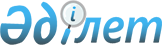 О проекте Указа Президента Республики Казахстан "О внесении изменений в Указ Президента Республики Казахстан от 13 апреля 2007 года № 314"Постановление Правительства Республики Казахстан от 4 ноября 2008 года № 1008
      Правительство Республики Казахстан 

ПОСТАНОВЛЯЕТ:




      внести на рассмотрение Президента Республики Казахстан проект Указа Президента Республики Казахстан "О внесении изменений в Указ Президента Республики Казахстан от 13 апреля 2007 года № 314".


      Премьер-Министр




      Республики Казахстан                       К. Масимов




Указ Президента Республики Казахстан





О внесении изменений в Указ Президента






Республики Казахстан от 13 апреля 2007 года № 314



      

ПОСТАНОВЛЯЮ:




      1. Внести в 
 Указ 
 Президента Республики Казахстан от 13 апреля 2007 года № 314 "О мерах по модернизации экономики Республики Казахстан" (САПП Республики Казахстан, 2007 г., № 11, ст. 120; № 38, ст. 430; 2008 г., № 24, ст. 226) следующие изменения:



      в 
 составе 
 Государственной комиссии по вопросам модернизации экономики Республики Казахстан, утвержденном вышеназванным Указом:



      ввести в состав указанной комиссии:



      Мусина               - Руководителя Администрации Президента



      Аслана Еспулаевича     Республики Казахстан, заместителем



                             председателя



      Келимбетова          - председателя правления АО "Фонд



      Кайрата Нематовича     национального благосостояния "Самрук-



                             Казына"



      строку "Келимбетов Кайрат Нематович - руководитель Администрации Президента Республики Казахстан, заместитель председателя" исключить;



      строки:



      "Мирчев Александр - советник Премьер-Министра Республики Казахстан";



      "Эванс Ричард - председатель совета директоров АО "Казахстанский холдинг по управлению государственными активами "Самрук";



      изложить в следующей редакции:



      "Мирчев Александр - член совета директоров АО "Фонд национального благосостояния "Самрук-Казына";



      "Эванс Ричард - член совета директоров АО "Фонд национального благосостояния "Самрук-Казына";



      вывести из состава указанной комиссий: Бозумбаева К.А. и Дунаева А.Г.



      2. Настоящий Указ вводится в действие со дня подписания.


      Президент




      Республики Казахстан                       Н. Назарбаев


					© 2012. РГП на ПХВ «Институт законодательства и правовой информации Республики Казахстан» Министерства юстиции Республики Казахстан
				